西周金文“臤”字补释梁月娥香港浸会大学饶宗颐国学院提要  本文以“臤”为例，讨论三个问题，以检讨楚地竹简文字与甲金文的关系：一、从西周早期柞伯簋“臤（贤）”字可见，楚地竹简和秦系文字“贤”各有所承，秦系文字继承了西周金文的一般写法，楚地竹简继承了西周金文较为罕见而且原始的写法。二、西周中期段簋此字应释为“臤”（读为“贤”），与楚地竹简“夬”字无关，不能说楚地竹简“夬”保留了西周金文的字形。三、西周晚期曾仲大父𫋒簋“〈臤〉”与《清华二·系年》“（取）”是同形异字，不能据此得出楚地竹简继承了西周金文的结论。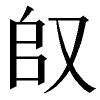 关键词  臤  贤  夬  段簋  柞伯簋  曾仲大父𫋒簋1  西周早期柞伯簋的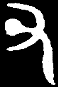 1998年5月，《郭店楚墓竹简》出版了，其中《唐虞之道》有以下之字：（1）古昔（贤）仁圣者女（如）此。　《郭店·唐虞之道》简2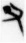 （2）爱亲尊（贤）。　《郭店·唐虞之道》简6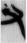 （3）尊（贤）古（故）禅。　《郭店·唐虞之道》简7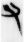 （4）尊（贤）遗亲。　《郭店·唐虞之道》简8-9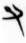 裘锡圭（1998：158）指出，字从文义上可以断定是“臤”字省写，读为“贤”；简文“臤”字多左从“臣”，右从，简文即其右半之变形。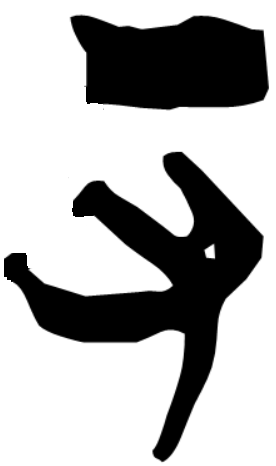 随后，《文物》1998年第9期公布了一件重要的青铜器：柞伯簋，其铭文中也出现了上引之字：（5）敬又（有）（贤）隻（获），则取。　柞伯簋　西周早期（昭王）　《铭图》11卷447页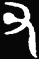 同年，学者就字提出了三种意见：一、整理者王龙正、姜涛、袁俊杰（1998：57）释为“又”，表示重复、再。二、李学勤（1998：68）根据赵平安（1997/2009：332-338）对楚地竹简、甲骨文“夬”的研究，释此字为“夬”，意谓执事的小臣已准备好扳指，可以开始射箭。三、徐锡台（1998：356）释为“佑”。次年，陈剑（1999/2007：1-7）根据《郭店·唐虞之道》用为“贤”，指出柞伯簋字应读为“贤”。其后，学者对柞伯簋字陆续发表了不少意见，归纳起来，有如下数种：一、王蕴智、陈淑娟（2008：62）、张惠祥、张佳、朱志斌（2013：117）释为“又”，读为“有”。二、刘雨（2002：8，2008：19）、宋镇豪（2005/2006）从徐锡台释为“又”，读为“佑”。三、周宝宏（2004：110）从赵平安、李学勤释为“夬”，但读为“决”。四、冯时（2002：225）释为“叉”，训为“挟”。五、张亮（2018：37）没有隶定，直接读为“毖”。六、葛英会（2000：110）释为“将”，读为“贤”。七、袁俊杰（2011：136-137/2013：133）、王绍之（2017：26）释为“臤”，读为“掔”，训为持弓矢审固。八、涂白奎（2010：22）、张影舒（2012：35）、陶曲勇（2017：101）、苏浩浩（2019：44）从陈剑释为“臤”。九、王恩田（2015）释为“丸”，读为“完”。首先，释“夬”、“又”、“叉”、“丸”与柞伯簋的字形不合，可以排除。表1  “臤”、“夬”、“又”、“叉”、“丸”字形比较表其次，根据《唐虞之道》，字的读音与“贤”相同或相近，“又”、“夬”、“叉”、“毖”的读音皆与“贤”不近，故不能成立。再次，葛英会（2000：114-115）认为象用指事符号附加在中间手指指端，特指中指，又称将指，故此字是“将”字，假借为“贤”。此说的问题是，无法证明“又”形中间的手指是“中指”（即将指）；例如林宏佳（2017：290-291）就认为的圆点在食指上。而袁俊杰（2011：136-137/2013：133）把此字释为“臤”，读为“掔”，训为持弓矢审固的问题是，礼书虽然有“持弓矢审固”的记载，但在记述射礼时，从来没有提及“掔”，也没有“敬有掔”的说法。至于张亮（2018：37）读为“毖”，训为诰诫，把“获则取”理解为训诫的内容，从文意来看，“获则取”是取得赤金的条件，不是诰诫。可见，诸说之中，陈剑释为“臤（贤）”的意见值得肯定，因为“贤获”见于《仪礼·乡射礼》，即使细节不尽相同（《乡射礼》“贤获”的“获”指算筹，簋铭的“获”未必是算筹，应为射中之意），但大意相合，明显较佳。除了，西周金文还有加从“臣”之形：（6）弔（叔）（臤）乍（作）宝𣪕（簋）。　叔臤簋　西周中期　《集成》3487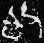 “臤”亦见于楚地竹简，作为偏旁，粗点脱离“又”形：（7）未尚（尝）见（臤—贤）人。　《郭店·五行》简23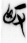 （8）见𡐩（舜）之（臤―贤）也。　《上博二·容成氏》简12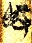 从上面的例子可见，楚地竹简“臤”带粗点是常见的写法，反观西周金文“臤”、“贤”多从“又”（臤父辛爵《集成》8613贤簋《集成》4105），没有粗点。“臤”的“又”旁带粗点作、的皆仅有一例，较为少见。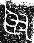 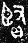 比较之下，秦系文字“贤”所从的“臤”的“又”形上没有粗点，作如下之形：（9）多（贤）。　《石鼓文·銮车》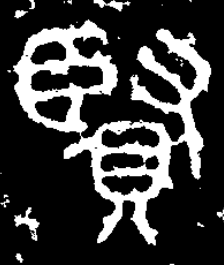 （10）八月癸巳水下四刻走（贤）以来。　《里耶秦简》第8层简133反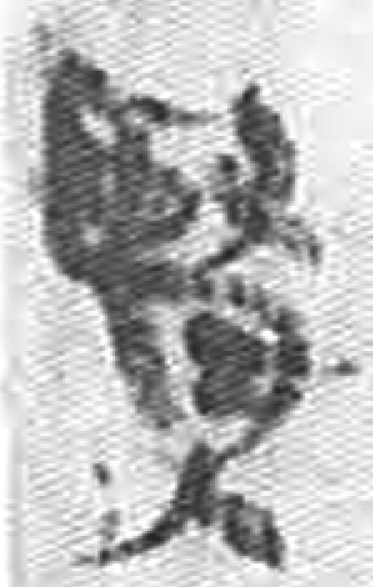 可见，楚地竹简“臤（贤）”字与秦系文字各有所承。需要补充的是，虽然上文已否定释为“夬”的说法，但本文所举的例子是独体的“夬”字。赵平安（1997/2009：332-333）、李学勤（1998：68）把释为“夬”，所根据的是“夬”作为偏旁的例子，即（《包山》简138）所从的“夬”，赵平安认为甲骨文（《合集》9367）、金文（段簋）也应释为“夬”。季旭升（2014：203-204）同意赵平安对甲骨文、段簋的考释，并提出虽然“臤”与“夬”同从“又”，但是“又”所持作实心黑点者为“臤”，作空心圆圈者为“夬”，填实和留空是二字的区别特征。另一方面，虽然陈剑（1999/2007：5）没有讨论段簋字，但他指出甲骨文是“搴”与“掔”共同的表意初文，与柞伯簋是同一个字，其前提显然是圆圈填实与留空无别。甲骨文辞例如下：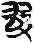 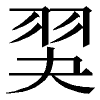 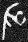 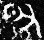 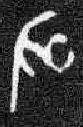 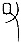 （11）入。　《合集》9367  师宾间（12）入。　《合集》9368  师小字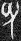 用作人名，无义可寻。而段簋的字，已有学者提出不同的意见，以下分析诸说，然后就、是“臤”还是“夬”提出我们的看法。2  西周中期段簋的段簋铭文云：（13）敢对扬王休，用乍（作）𣪕（簋），孙=子=（孙孙子子）万年用享祀，孙子 （引）。  段簋  西周中期  《集成》4208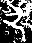 “引”二字，郭沫若（1957：51）以为是花押，唐兰（1986：389）没有隶释，《商周青铜器铭文选》三（1988：189）注云：“二字有漫坏”，没有释出。末字经过张亚初（2001：77）、何琳仪（2006：85）、陈英杰（2008：543-544）、黄鹤（2013：101-103）的考释，可以确定是“引”字。至于字，主要有释“取”、“丑”、“𥃫”、“夬（快）”、“夬（决）”、“臤（牵）”几种意见，以下略作分析。2.1 释“取”、“丑”、“𥃫”首先，释“取”、“丑”、“𥃫”与簋铭字形不合，应该排除。表2  “取”、“丑”、“𥃫”字形比较表从上表可见，的右边从“又”，左边从圆形，中间有一点饰笔，其形与“耳”、“丑”、“目”不同，故不是“取”、“丑”、“𥃫”。2.2 释“掔（牵）”其次，何琳仪（2006：85）、陈英杰（2008：543-544）、黄鹤（2013：101-103）、孙超杰（2017：94）释为“掔（牵）引”，表示子子孙孙延绵不绝。可是，先秦秦汉古书“牵引”并没有连绵不绝之义，只有“引动”、“引起”、“引荐”、“牵制”、“牵连”、“连累”等义。何琳仪（2006：85）所举的书证为：《左传·襄公十三年》：“使归而废其使，怨其君，以疾其大夫，而相牵引也，不犹愈乎？”《史记·律书》：“牵牛者，言阳气牵引万物出之也。”黄鹤（2013：102）已指出，上引两例分别用作“牵制”、“引动”，与簋铭文意不符。可是，黄鹤（2013：103）补充“牵引”表“延续”义的书证是唐代以后的例子，同样不能说服人。简言之，虽然“引”有延长义，但先秦秦汉“牵引”没有延长义。2.3 释“夬（快）”、“夬（决）”再次，赵平安（1997/2009：332）最早把段簋的释为“夬”，又把簋铭末字释为“已”，“孙子夬已”读为“孙子快已”，“快”表示高兴、愉快，“已”是句末语气词。许文献（2018）把簋铭末二字释为“夬（决）引”，“孙子决引”意谓其血脉可迅速繁衍。按从字形来看，释“臤（掔）”、“夬”是较好的意见，可是，两者单独成字以及作为偏旁的写法是有分别的。首先来看独立成字的“臤（掔）”和“夬”：表3  “臤（掔）”、“夬”字形比较表从上表可见，“臤（掔）”在“又”旁中间的手指上有一粗点，而“夬”在“又”旁上面的手指上有一圆圈。《货币大系》531“臤”字在“又”的中间手指上有一圈形，陈剑（1999/2007：6）释为“掔”，指货币铸造地名；《公羊传·定公十四年》经文：“公会齐侯、卫侯于坚。”《释文》：“坚，如字，本又作掔，音牵，《左氏》作牵”，地在今河南浚县北。现在来看“臤（掔）”、“夬”作为偏旁的字形：表4  偏旁“臤（掔）”、“夬”字形比较表从上表可见，作为偏旁，“臤（掔）”的实心圆点可以脱离“又”形，但是“夬”的空心圆圈一般不脱离手指，基本都套在上面的手指上。“夬”字写作（空心圆圈写在中间手指上），仅一见于《包山》简138“”（）字所从，作为偏旁，不是独立的字；从大部分“夬”的字形来看，此字形可能是误写，原因是位置不够。由于“”字有“羽”旁的制约，所以即使“夬”旁讹变了，也不影响对此字的认读。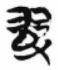 2.4 我们的新见解我们认为，段簋的是“臤（掔）”的表意字，而不是“夬”；除了因为的字形与单独的“夬”不合，还因为若释为“夬”，的字形、出现时代都与考古出土的实物“夬”不能符合。赵平安（1997/2009：333）认为甲骨文（《合集》9368）是“夬”，其形义是射箭时套在大拇指上、用以钩弦的扳指。广濑薰雄（2013）指出从字形看，戴圆圈的不是大拇指；又引用徐汝聪的研究，指出先秦有“拇指韘”和“食指韘”，“拇指韘”沿用至今，“食指韘”流行于汉代之前；如此，“夬”象食指上套着夬和韘；问题是，徐先生说“从考古资料看，食指韘出现在西周晚期，流行于东周或稍后。”可是，甲骨文已有字；两者的时代差距很大；因此，广濑薰雄指出“夬”（）字字形是否表示“食指韘”，须待考古新发现。我们认为，甲骨文的字形与考古出土“食指韘”的时代不能接轨，正好证明不是“夬”字。肯定的“夬”字作，圆圈套在最顶的手指上（大拇指），与古书扳指戴在拇指的记载相合，而且圆圈与象手指的斜笔相交叠，正好象手戴扳指，、一类字形的圆圈明显没有套入手指之中，与有别。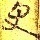 我们认为，段簋“孙子引”的应释为“掔”，读为“贤”。“孙子贤引”即子孙多多地延续下去。“贤”有多义，如《清华六·子仪》简15+2：“公及三谋庆而赏之，乃券册秦邦之孯（贤）余。”《吕氏春秋·季秋纪·顺民》“则贤于千里之地”高诱《注》：“贤，犹多也。”段簋“贤引”与柞伯簋的“贤获”结构相近，都是状中结构，“贤获”即较多地射中（目标），在柞伯簋中作为动词“有”的宾语。“获”训为射中，见于礼书，《仪礼·乡射礼》“获者坐而获”，郑玄《注》：“射者中，则大言获。获，得也。射讲武，田之类，是以中为获也。”这样释读，既符合“臤”的用字习惯，又能讲通文意，优于释为“牵”、“快”等说。综上，赵平安利用楚地竹简“”（）所从的“夬”把段簋、甲骨文释为“夬”；陈剑利用楚地竹简“（掔—贤）”字把柞伯簋、甲骨文释为“掔”，两者所看到的材料相同，但得出完全不同的结论；通过检讨段簋“臤”的辞例，以及分析“掔”、“夬”单独成字和作为偏旁时在字形上的差别，我们认为陈剑的意见是正确的。我们在考释古文字时，应以单独成字的写法为根据，作为偏旁的字形，即使讹变了，由于有其他偏旁制约，也不会产生误读，所以不能倚靠偏旁中的讹变字形来释读单独成字的例子。3  西周晚期曾仲大父𫋒簋的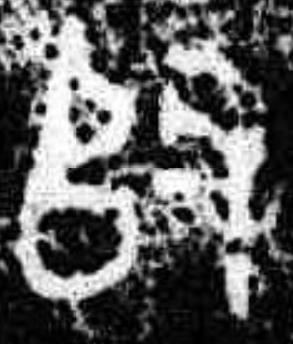 上面的例子反映学者所掌握的楚地竹简和甲金文材料相同，却得出不同的结论，下文的例子同样有这种情况。这里要讨论的，就是曾仲大父𫋒簋、和《清华二·系年》的字，辞例如下：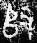 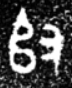 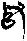 （14）周幽王（取）妻于西（申），生坪（平）王=（王。王）或（—取）孚（褒）人之女，是孚（褒）姒，生白（伯）盘。　《清华二·系年》第2章简5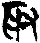 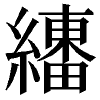 （15）曾中（仲）大父𫋒乃用吉攸（鋚）（）（—䧿）金，用自乍（作）宝𣪕（簋）。　曾仲大父𫋒簋盖  西周晚期  《集成》4203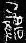 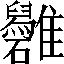 （16）曾中（仲）大父𫋒乃用吉攸（鋚）（）（—䧿）金，用自乍（作）宝𣪕（簋）。　曾仲大父𫋒簋盖  西周晚期  《集成》4204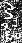 3.1 、、是“取”字苏建洲（2012：68）认为曾仲大父𫋒簋的“”与《系年》  “”是一个字，并从张亚初（2001：77）、黄锡全（1992：80）、冯时（2002：226）等把曾仲大父𫋒簋该句断读为“乃𪇘（酬）金”，苏先生认为簋铭的“”用为“取金”之“取”，《系年》的“”用为“取妻”之“取”，楚地竹简文字继承了西周金文的字形和用法。3.2 从“掔/搴”的初文谢明文（2016/2017：38-40）不同意苏建洲的意见，他指出曾仲大父𫋒簋字又作，後者“又”形中间的手指上很明显有一小笔，故右旁是“搴”之初文，与曾伯克父甘娄簠的（）表示同一个词，曾仲大父𫋒簋所谓的“乃𪇘（酬）”二字曾伯克父甘娄簠作（），本是一个字；他又指出曾仲大父𫋒簋、曾伯克父甘娄簠、伯克父鼎“吉”、“金”中间的几个字都应看作金属名，但、、以及（—䧿）应读为哪一个词，待考。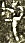 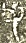 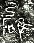 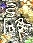 （17）隹（唯）曾白（伯）克父甘娄乃用吉（）（—䧿）（）攸（鋚）金，用自乍（作）旅祜（簠）。　曾伯克父甘娄簠甲盖铭　春秋早期　《铭续》2卷282页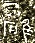 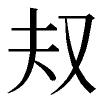 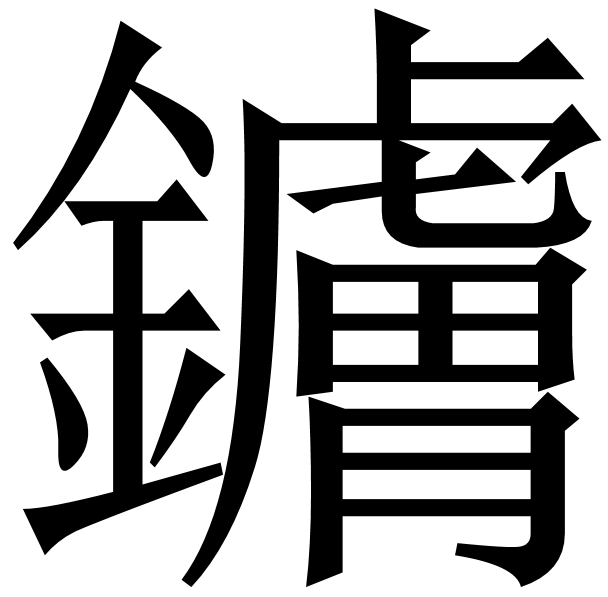 （18）隹（唯）曾白（伯）克父甘娄乃用吉（）（—䧿）（）攸（鋚）金，用自乍（作）旅祜（簠）。　曾伯克父甘娄簠乙盖铭　春秋早期　《铭续》2卷285页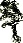 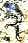 （19）隹（唯）白（伯）克父甘娄乃自得吉攸（鋚）金，用自乍（作）宝鼎。　伯克父鼎  春秋早期  《铭续》1卷279页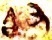 袁金平（2018：107-108）同意谢明文把右旁释为“掔”的初文，认为或是之省，是同一个字；并把曾仲大父𫋒簋、释为“鋻”，指质地坚硬的金属；把《系年》释为从“𠂤”，“搴/掔”亦声，读作“搴”，训为“取”，认为不当径释作“取”。3.3 我们的意见我们同意袁金平把曾仲大父𫋒簋释为“鋻”，但不同意他把《系年》读作“搴”，以下就的释读、其与的关系提出我们的意见。3.3.1 读为“鋻”的补充应释为“臤（鋻）”，而非“取”。因为把释为“取”的主要根据是把分释为“乃”、“酬”两个字，“取乃酬金”与“择厥吉金”意同；但谢明文（2016/2017：39）已指出，从字形及铭文布局来看，曾仲大父𫋒簋的、与曾伯克父甘娄簠的当是一字而不宜拆成两字，《商周青铜器铭文选》三（1988：331）指出“攸”三字是吉金的专名，可从。袁金平把读为“鋻”，可以补充的是，清华简已出现“鋻”字：（20）（鋻—贤）（质）不枉。　《清华六·管仲》简6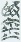 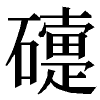 （21）（鋻—贤）（质）以亢（抗）。　《清华六·管仲》简6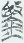 可见至晚在战国，“鋻”字已经出现。但是，“鋻”指哪一种金属，未能确定，后代字书记载“鋻”是一种坚硬的铁，《集韵·先韵》：“鋻，刚铁也。”“铁”见于《书·禹贡》：“厥贡璆、铁、银、镂、砮、磬。”可是，从考古发掘来看，铁要到春秋后期才开始比较普遍地使用，故《禹贡》的著作时代不会早于春秋。商代、西周出土铁器不多，已知的商代墓葬里，出土过铁刃铜钺，但毕竟这是甚为罕见的。加上曾仲大父𫋒簋是青铜器，“鋻”很可能是一种铜料，袁金平把“鋻”训为质地坚硬的金属，是十分谨慎的。3.3.2 《系年》是“取”字，是“臤”字，二者是同形字上面补充说明是“臤（鋻）”字。然而，我们不同意袁金平把《系年》释为“搴”，训为“取”，因为“搴”的“取”义主要指拔取、采摘，后面的宾语一般是花、草、木、旗，古书从来没有用“搴妻”或“搴某人”来表示取妻。袁先生（2018：108）也注意到释为“搴”，存在宾语搭配不当的问题，他的解释是：“汉语词义引申系统中，由物及人、本言某物，‘移以言人’是极其常见的现象，古代学者早就有所揭示。”袁先生“言物移以言人”的说法只是一种推测，古书中“搴”字没有这种用法，无法证明“搴”可带人作宾语，这种类比推理是靠不住的，不能作为确凿的证据。从《系年》“周幽王取妻于西申，生平王。王或褒人之女，是褒姒，生伯盘”的文意来看，整理者（2011：138）释为“取”是最好的意见，但好几位学者都认为此字不是“取”的误字。郭永秉（2012）、苏建洲（2012：68）、李守奎、肖攀（2015：279-280）、肖攀（2015：164-165）指出此字是“取”的另一种写法，即取师之“取”，以手取师与以手取耳并无本质区别，都表示取获战功，在简文中用为“取妻”之“取”。袁金平（2018：110）认为简文用“”字，可能含有幽王乃是以伐师取获褒姒之义。从上下文和历史事实来看，都是合理的。沈培认为袁金平的意见很有启发性，如果结合前面几位学者的意见，可以认为这个特殊的“取”字之所以把“耳”换成了“𠂤”，意在强调褒姒之“取”，非一般的婚娶，而是通过军队获取的。至于曾仲大父𫋒簋的、曾伯克父甘娄簠的、伯克父鼎的，表示同一个词（鋻），从“臣”是正体，从“𠂤”是讹变字形。伯克父鼎所从与“臣”、“𠂤”、“目”比较接近，我们认为正好作为“臤”字从（从“臣”）讹变为（从“𠂤”）的中间环节。古文字偏旁之中，“臣”、“𠂤”、“目”形混，“臣”与“目”混，如“朢”字既从“臣”作（《合集》6519）、（《合集》7218），又从“目”作（《合集》6477正）、（《合集》32896）；“𠂤”与“目”混，如“𡱒”既从“𠂤”作（史殿壶 西周晚期 《集成》9718），又从“目”作（殿敖簋盖 西周中期 《集成》4213）。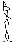 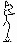 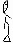 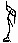 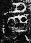 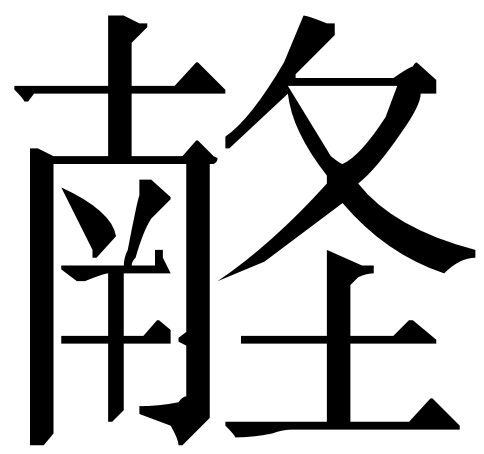 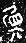 简言之，我们认为曾仲大父𫋒簋的、曾伯克父甘娄簠的、伯克父鼎的应释为“臤（鋻）”，《系年》的应释为“（取）”，后者与曾仲大父𫋒簋的只是偶然同形，不是同一个字。陶曲勇（2017：100-101）认为《系年》来源于西周俗体（曾仲大父𫋒簋的），是不正确的。此外，付强（2018）认为最近发现的一件乳钉纹青铜觯上的也是“”字，可是，此字虽然从“𠂤”，但右边残泐，不能确定是“”字，而且全铭只有三个字，辞例也不能确释。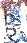 4  结论最后，归纳一下本文的观点，本文讨论了三个问题：一、从西周早期柞伯簋来看，楚地竹简与秦系“贤”字各有所承，秦系文字继承了西周金文的一般写法（），楚地竹简继承了西周金文较为罕见而且原始的写法（）。二、西周中期段簋的应释为“臤”，读为“贤”，与楚地竹简“夬”字无关，不能说楚地竹简“夬”保留了甲骨金文字形。三、西周晚期曾仲大父𫋒簋（臤）与《清华二·系年》（取）是同形异字，不能据此得出楚地竹简“”继承了西周金文的结论。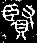 臤臤夬又叉丸柞伯簋唐虞之道简8语丛一简91老子甲简20《金文编》附录上1139页编号478 关沮秦简321号简、西汉侍其繇木方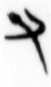 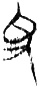 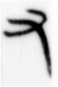 小篆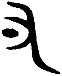 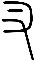 、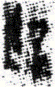 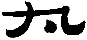 粗点在中手指粗点在中手指圈形在上手指没有粗点粗点在手指之间小点在肘形内取丑从“目”（𥃫）陈佩芬（2013：241）连劭名（2011：21）张亚初（2001：77）、吴镇烽（2012：284）段簋 4208九年卫鼎 2831作册大鼎 2759目爵 7494孙子～引矩～眚（省）车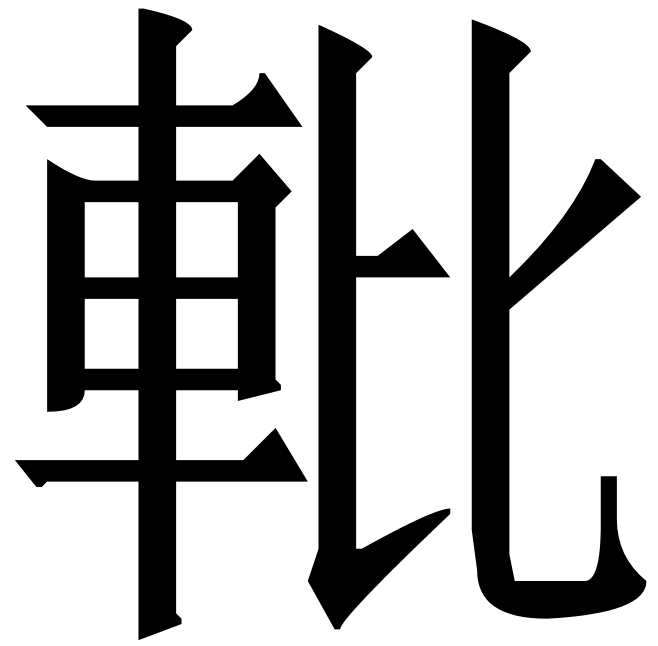 己～～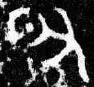 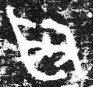 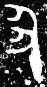 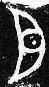 臤（掔）夬柞伯簋《铭图》11卷447页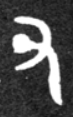 趞曹鼎《集成》2784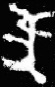 《郭店·唐虞之道》简2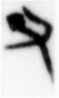 《上博七·凡物流形甲》简5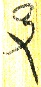 《郭店·唐虞之道》简6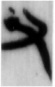 《上博八·兰赋》简1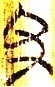 《郭店·唐虞之道》简7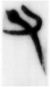 《上博四·采风曲目》简3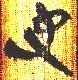 《郭店·唐虞之道》简8《上博三·周易》简38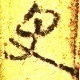 《郭店·唐虞之道》简8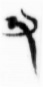 《上博三·周易》简39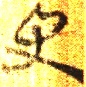 　曾侯乙墓竹简62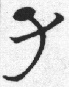 《郭店·老子乙》简14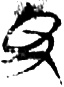 　《货币大系》219页编号531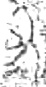 从“臤（掔）”从“夬”《上博二·子羔》简6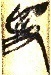 曾侯乙钟《集成》310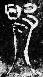 《上博二·容成氏》简10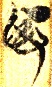 曾侯乙钟《集成》314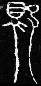 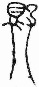 《上博三·仲弓》简7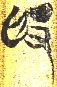 《包山》简138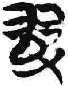 《上博三·彭祖》简8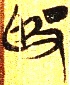 《包山》简194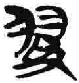 《郭店·穷达以时》简2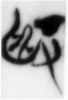 《包山》简169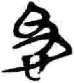 《郭店·五行》简23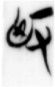 《上博二·容成氏》简24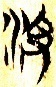 　《郭店·五行》简44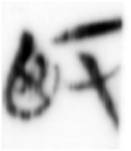 《包山》简74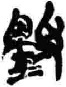    守丘刻石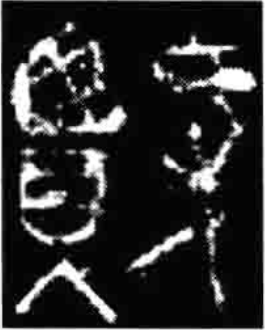 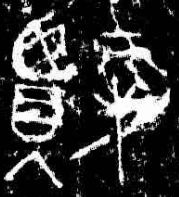 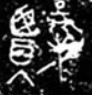 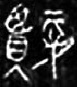 